                                Театр-это волшебный мир.                          Театр - всегда игра, всегда сказка!Самый короткий путь эмоционального раскрепощения ребёнка, снятия зажатости – это путь через игру. Играя, мы общаемся с детьми на «их территории». Театрализованная деятельность – это самый распространенный вид детского творчества. Она близка и понятна ребёнку. С самых ранних лет ребёнок стремится к творчеству. Поэтому так важно создать в детском коллективе атмосферу свободного выражения чувств и мыслей, разбудить фантазию детей, попытаться максимально реализовать их способности.Цель проекта: Создание условий для развития творческих способностей детей; развитие речи дошкольников через театрализованную деятельность.В ходе реализации данного проекта с детьми проводились беседы о театре, театральных профессиях,  пальчиковые игры «Ёжик», «Колобок» ,  подвижные игры «Зайка беленький сидит», чтение любимых сказок, дидактические игры «Собери сказку», «Угадай сказку», настольный театр «Колобок», «Курочка Ряба»,  игры драматизации «Теремок», рисование и лепка  сказочных героев, аппликация «Заюшкина избушка». Формирование творческих способностей детей через театрализованную деятельность позволяет повысить речь детей, преодолеть робость, неуверенность в себе, всесторонне развивать ребёнка, помогать повышать коммуникативные навыки.    Реализация данного проекта позволила сделать жизнь детей интересной и содержательной, наполненной яркими впечатлениями. Интересными делами, радостью творчества.    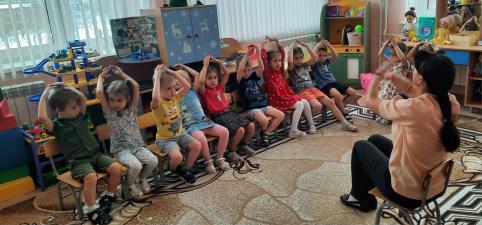 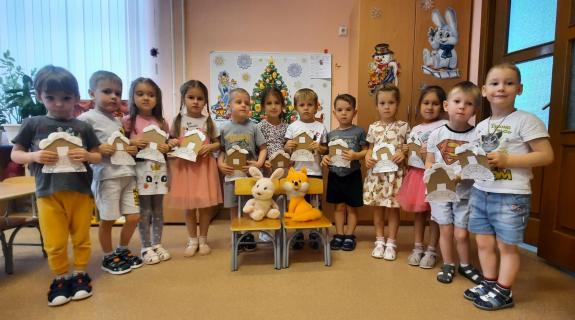 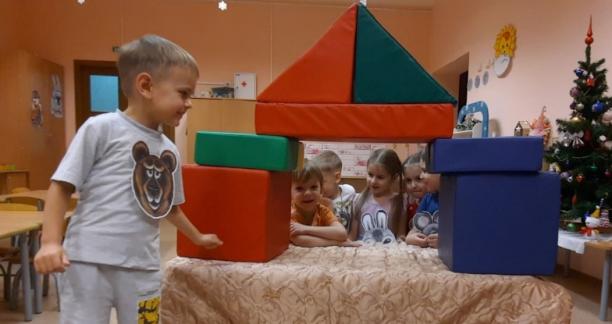 